Scholarship Application Form for September 2024 entry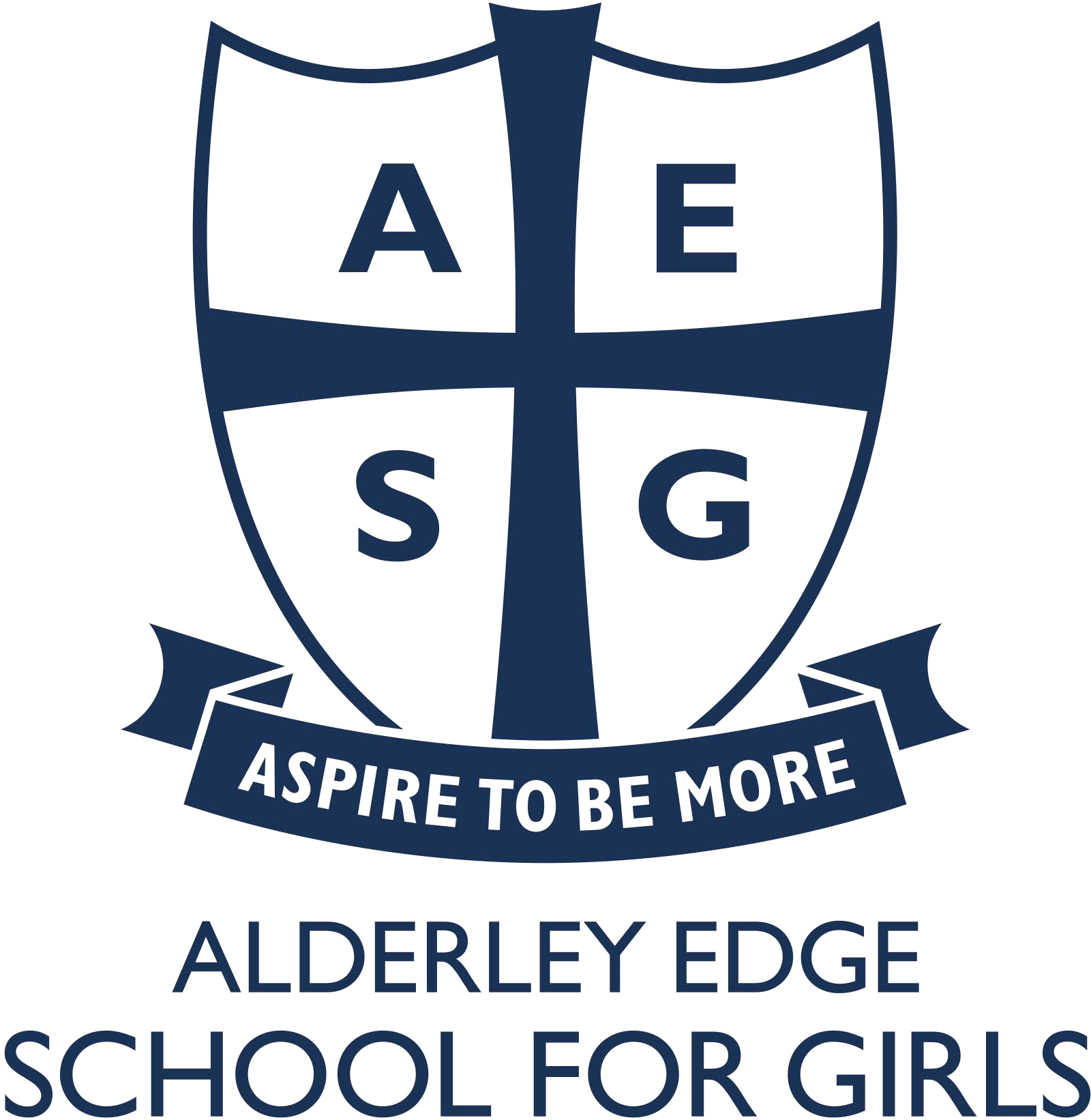 Name of ParentDaughter’s NameScholarship ApplicationPlease inform us of any Non-Academic Scholarship Awards you wish to apply for by ticking the box(es) below. Please provide relevant contact details for the referee, e.g. sports coach, music teacher etc. Our Scholarship assessment week for Year 7 entry will take place 15 - 19 January 2024.Please complete this form and return to the Admissions Office by emailing admissions@aesg.co.uk by Friday 1 December 2023.